Le tressage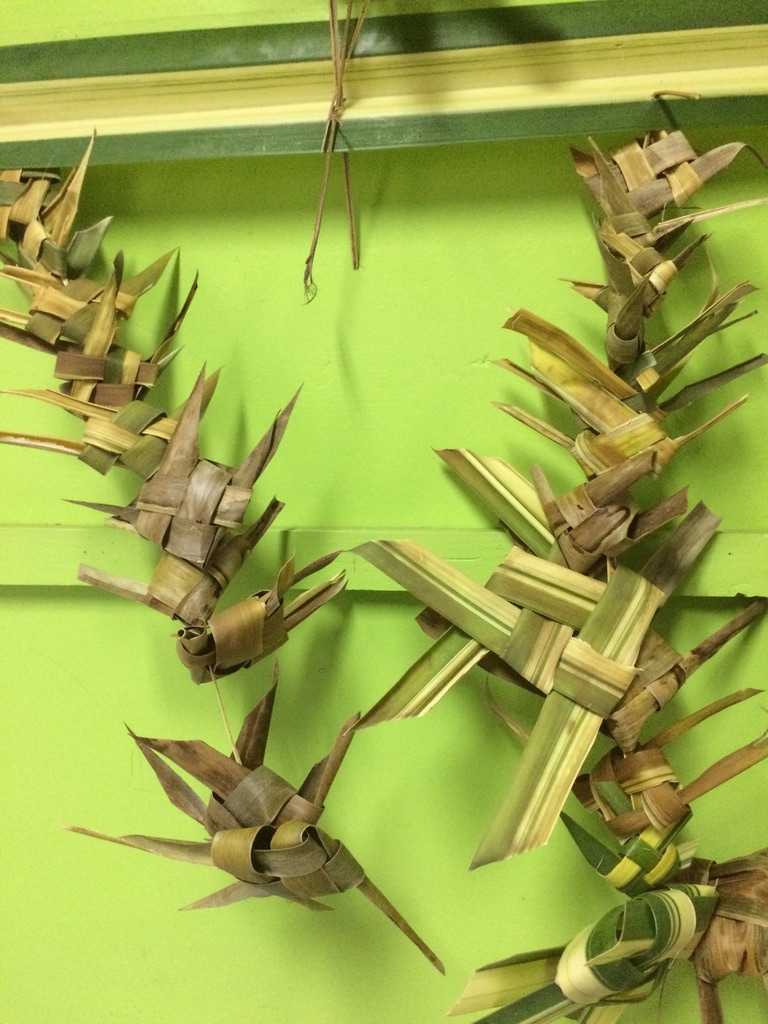 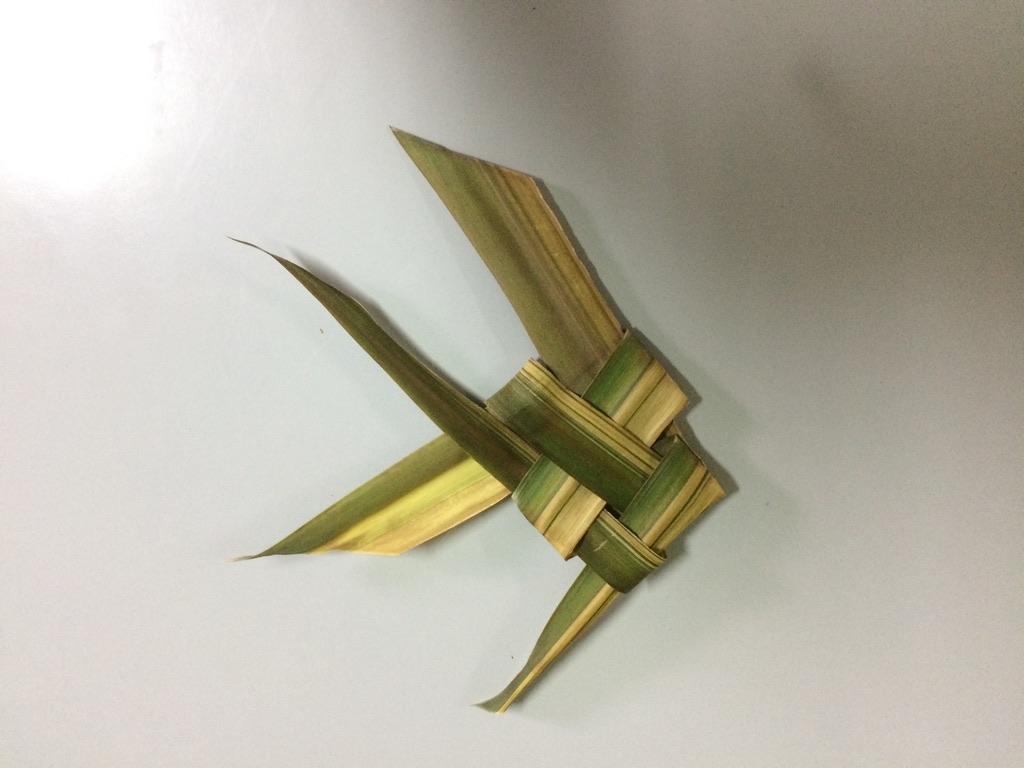 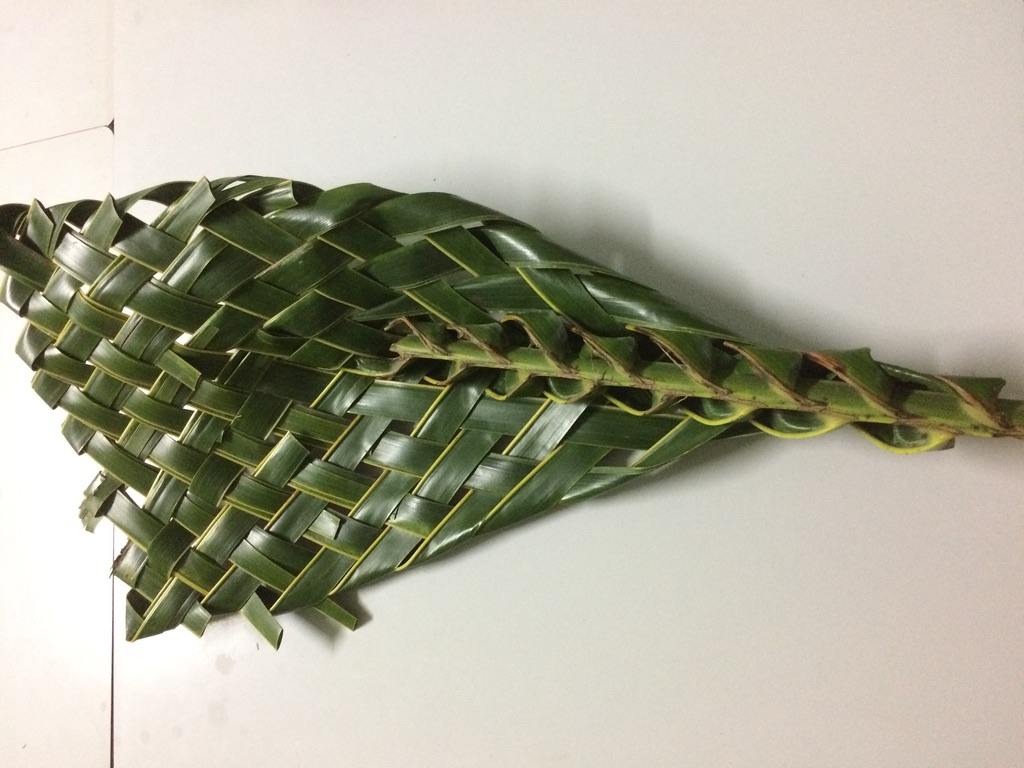 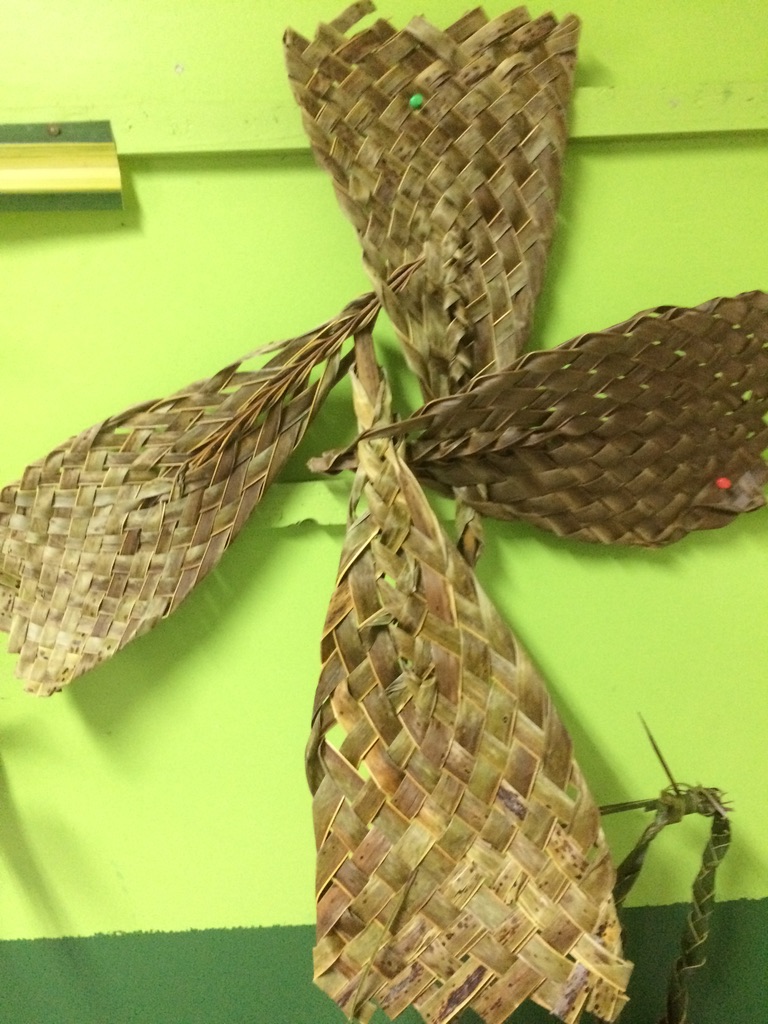 